Apstiprināts Kandavas novada Iepirkuma komisijas sēdē2016.gada 28.novembrīprotokols Nr.1IEPIRKUMA„Mēbeļu iegāde Kandavas internātvidusskolas vajadzībām”(iepirkuma identifikācijas Nr. KND 2016/21)NOLIKUMSIepirkums tiek rīkots Publisko iepirkumu likuma 8.2panta noteiktajā kārtībā1. 	PasūtītājsLīguma slēdzēja iestāde:Kandavas novada Izglītības pārvaldeReģ.Nr.LVZīļu iela 2, Kandava, Kandavas novads, LV –3120Tālrunis: 63126520Bankas rekvizīti:Banka: A/S SEB banka Bankas kods: UNLALV2XKonts: LV86 UNLA 0050 0150 30326Informācija par iepirkuma priekšmetu2.1. Mēbeļu iegāde Kandavas internātvidusskolas vajadzībām, saskaņā ar Tehnisko specifikāciju (Nolikuma 2.pielikums). 2.2. Preču apjoms ir noteikts Nolikuma 2.pielikumā, turpmāk – Tehniskajā specifikācija.2.3. Līguma darbības termiņš –24 (divdesmit četri) mēneši no iepirkuma līguma noslēgšanas dienas, vai līdz brīdim, kad summa par precēm būs sasniegusi EUR 41 990,00 (bez PVN).2.4. CPV kods 39160000 - 1(Mēbeles skolām). 2.5. Preču piegādes laiks un termiņš jāsaskaņo ar Pasūtītāju, sazinoties ar Kandavas internātvidusskolas direktori Elitu Lavrinoviču pa tālruni 29574120 vai e-pastā: lavrinovica@kivs.lv.Iepirkuma identifikācijas Nr. KND 2016/21.Informācijas apmaiņas kārtībaInformāciju par iepirkumu Pasūtītājs publicē savā mājas lapā internetā http://kandava.lv/iepirkumi   Ieinteresēto piegādātāju pienākums ir pastāvīgi sekot mājas lapā publicētajai informācijai.Rakstisku skaidrojumu pieprasījumu par nolikumu ieinteresētā persona var nosūtīt pa pastu Dārza iela 6, Kandava, Kandavas novads, LV-3120 vai faksu 63182027 (vienlaicīgi nosūtot to pa pastu), vai elektronisko pasta adresi valda.stova@kandava.lv,  adresējot Iepirkuma komisijai. Skaidrojumi par Nolikumā noteiktajām prasībām tiek sniegti rakstveidā uz rakstiski saņemta pieprasījuma pamata un ievietoti pasūtītāja mājas lapā internetā http://kandava.lv/iepirkumi.Piedāvājums iesniedzams: Līdz 2016. gada 12.decembrim plkst. 11:00.Piedāvājums jāiesniedz personīgi vai nosūtot pa pastu. Iesniegšanas vieta – Kandavas novada dome, Dārza iela 6, Kandava, Kandavas novads (2.stāvs). Pasta sūtījumam jābūt nogādātam Nolikuma 5.3.apakšpunktā norādītajā adresē līdz Nolikuma 5.1.apakšpunktā noteiktajam termiņam un par to pilnu atbildību uzņemas iesniedzējs. Piedāvājums, kas iesniegts pēc minētā termiņa, neatvērts tiks atdots vai nosūtīts atpakaļ iesniedzējam. Iesniegtais piedāvājums, izņemot Nolikuma 5.5.punktā noteikto gadījumu, ir Pasūtītāja īpašums un netiek atdots atpakaļ pretendentam. Pēc piedāvājumu iesniegšanas termiņa beigām pretendents nevar savu piedāvājumu grozīt.Piedāvājuma noformēšanaPiedāvājums (1 oriģināls un 2 kopijas), kā arī finanšu piedāvājums uz datu nesēja (CD) 1 eksemplārs ir jāiesniedz slēgtā aploksnē, uz kuras jānorāda:Pasūtītāja nosaukums un adrese;pretendenta nosaukums, adrese un reģistrācijas Nr.;atzīme „Mēbeļu iegāde Kandavas internātvidusskolas vajadzībām” (iepirkuma identifikācijas Nr. KND 2016/21). Neatvērt līdz 2016. gada 12.decembrim plkst. 11:00”.Piedāvājuma dokumentiem jābūt cauršūtiem tā, lai tos nebūtu iespējams atdalīt, lapām jābūt sanumurētām. Uz piedāvājuma oriģināla un tā kopijas jābūt attiecīgai norādei „ORIĢINĀLS” vai „KOPIJA”. Piedāvājums sastāv no Nolikuma 9. un 10.punktā punktā noteiktajiem dokumentiem.Piedāvājuma dokumentiem jābūt skaidri salasāmiem, bez labojumiem.Dokumentu kopijas jāapliecina normatīvajos aktos noteiktajā kārtībā. Iesniedzot piedāvājumu, piegādātājs ir tiesīgs visu iesniegto dokumentu atvasinājumu un tulkojumu pareizību apliecināt ar vienu apliecinājumu, ja viss piedāvājums ir cauršūts vai caurauklots.Piedāvājums jāsagatavo latviešu valodā.Pretendents iesniedz parakstītu piedāvājumu. Piedāvājumu paraksta piegādātāja pārstāvis ar Latvijas Republikas Uzņēmumu reģistrā vai atbilstošā reģistrā ārvalstīs nostiprinātām paraksta tiesībām vai šīs personas pilnvarota persona, pievienojot atbilstošu pilnvaru. Pretendentu izslēgšanas noteikumiAttiecībā uz pretendentu nepastāv Publisko iepirkumu likuma 8.2 panta piektās daļas 1., 2. punktā noteiktie pretendentu izslēgšanas nosacījumi, t.i., pasūtītājs izslēdz pretendentu no dalības iepirkumā jebkurā no šādiem gadījumiem:pasludināts pretendenta maksātnespējas process (izņemot gadījumu, kad maksātnespējas procesā tiek piemērota sanācija vai cits līdzīga veida pasākumu kopums, kas vērsts uz parādnieka iespējamā bankrota novēršanu un maksātspējas atjaunošanu), apturēta vai pārtraukta tā saimnieciskā darbība, uzsākta tiesvedība par tā bankrotu vai tas tiek likvidēts;ievērojot Valsts ieņēmumu dienesta publiskās nodokļu parādnieku datubāzes pēdējās datu aktualizācijas datumu, ir konstatēts, ka pretendentam dienā, kad paziņojums par plānoto līgumu publicēts Iepirkumu uzraudzības biroja mājaslapā, vai dienā, kad iepirkuma komisija pieņēmusi lēmumu par iepirkuma uzsākšanu, ja attiecībā uz iepirkumu nav jāpublicē paziņojums par plānoto līgumu, vai arī dienā, kad pieņemts lēmums par iespējamu līguma slēgšanas tiesību piešķiršanu, Latvijā vai valstī, kurā tas reģistrēts vai kurā atrodas tā pastāvīgā dzīvesvieta, ir nodokļu parādi, tajā skaitā valsts sociālās apdrošināšanas obligāto iemaksu parādi, kas kopsummā kādā no valstīm pārsniedz 150 euro.uz pretendenta norādīto personu, uz kuras iespējām pretendents balstās, lai apliecinātu, ka tā kvalifikācija atbilst paziņojumā par plānoto līgumu vai iepirkuma dokumentos noteiktajām prasībām, kā arī uz personālsabiedrības biedru, ja pretendents ir personālsabiedrība, ir attiecināmi šī Nolikuma 7.1.1.  un 7.1.2. apakšpunktos minētie nosacījumi.10. Eiropas vienotais iepirkuma procedūras dokumentsPasūtītājs pieņem Eiropas vienoto iepirkuma procedūras dokumentu kā sākotnējo pierādījumu atbilstībai paziņojumā par līgumu vai iepirkuma procedūras dokumentos noteiktajām pretendentu atlases prasībām. Ja pretendents izvēlējies iesniegt Eiropas vienoto iepirkuma procedūras dokumentu, lai apliecinātu, ka tas atbilst paziņojumā par līgumu vai iepirkuma procedūras dokumentos noteiktajām pretendentu atlases prasībām, tas iesniedz šo dokumentu arī par katru personu, uz kuras iespējām pretendents balstās, lai apliecinātu, ka tā kvalifikācija atbilst paziņojumā par līgumu vai iepirkuma procedūras dokumentos noteiktajām prasībām, un par tā norādīto apakšuzņēmēju, kura veicamo būvdarbu vai sniedzamo pakalpojumu vērtība ir vismaz 20 procenti no iepirkuma līguma vērtības. Pretendentu apvienība iesniedz atsevišķu Eiropas vienoto iepirkuma procedūras dokumentu par katru tās dalībnieku. Eiropas vienotā iepirkuma procedūras dokumenta veidlapu paraugus nosaka Eiropas Komisijas 2016.gada 5.janvāra Īstenošanas regula 2016/7, ar ko nosaka standarta veidlapu Eiropas vienotajam iepirkuma procedūras dokumentam, kas lejupielādējami Iepirkumu uzraudzības biroja mājaslapā http://www.iub.gov.lv/sites/default/files/upload/1_LV_annexe_acte_autonome_part1_v4.doc vai aizpildāmi elektroniski Eiropas Komisijas mājaslapā https://ec.europa.eu/growth/tools-databases/espd/filter?lang=lv. Pretendents var pasūtītājam iesniegt Eiropas vienoto iepirkuma procedūras dokumentu, kas ir bijis iesniegts citā iepirkuma procedūrā, ja tas apliecina, ka tajā iekļautā informācija ir pareiza.11.Tehniskais piedāvājums11.1. Tehniskais piedāvājums, kuru pretendents sagatavo, saskaņā ar Tehnisko specifikāciju (Nolikuma 2.pielikums).11.2. Pretendenta Tehniskajam piedāvājumam skaidri, viennozīmīgi un nepārprotami jāatspoguļo nolikuma Tehniskās specifikācijas (nolikuma 2.pielikums) minimālo prasību izpilde.11.3. Tehnisko piedāvājumu paraksta pretendenta pārstāvis, kura pārstāvības tiesības ir reģistrētas likumā noteiktajā kārtībā, vai pilnvarotā persona, pievienojot attiecīgo pilnvaru. Finanšu piedāvājumsFinanšu piedāvājumu sagatavo, atbilstoši Nolikumam pievienotajai finanšu piedāvājuma formai (Nolikuma 4.pielikums).Finanšu piedāvājumā pretendentam jāietver visi izdevumi un izmaksas, kas rodas pretendentam, lai pilnīgi un pienācīgā kvalitātē sniegtu Tehniskajā specifikācijā minēto Preču piegādi. Pasūtītājs nemaksās nekādus pretendenta papildus izdevumus, kas nebūs iekļauti finanšu piedāvājumā.Finanšu piedāvājumā visas cenas norāda euro (EUR) bez pievienotās vērtības nodokļa.Pretendents nedrīkst iesniegt Finanšu piedāvājuma variantus.13. Piedāvājuma vērtēšana, lēmuma pieņemšana13.1. Vērtēšanas kritērijs – viszemākā indikatīvā cena par Nolikuma prasībām atbilstošu piedāvājumu.13.2. Iepirkuma komisija var izslēgt pretendentu no turpmākās dalības iepirkumā un tā piedāvājumu tālāk nevērtēt, ja piedāvājums nav noformēts atbilstoši nolikuma 6.punkta prasībām.13.3. Iepirkuma komisija piedāvājumu vērtēšanas laikā pārbauda pretendenta atbilstību Nolikuma 8.punktā noteiktajām prasībām pēc Nolikuma 9.punktā noteiktajiem un pretendenta iesniegtajiem dokumentiem, no publiskajām datu bāzēm iegūtās informācijas. 13.4. Ja kvalifikācija neatbilst nolikuma 8.punktā noteiktajām prasībām vai nav iesniegts kāds no 9.punktā noteiktajiem kvalifikāciju apliecinošiem dokumentiem, Iepirkuma komisija lemj par piedāvājuma noraidīšanu.13.5. Piedāvājumu vērtēšanas laikā iepirkuma komisija pārbauda, vai piedāvājumos nav pieļautas aritmētiskās kļūdas. Ja aritmētiskās kļūdas tiek konstatētas, iepirkuma komisija tās izlabo un par to informē attiecīgo pretendentu.13.6. Vērtējot pretendenta piedāvājumu, komisija ņem vērā piedāvājuma kopējo līgumcenu bez pievienotās vērtības nodokļa.13.7. Lai pārbaudītu, vai pretendents nav izslēdzams no dalības iepirkumā Publisko iepirkumu likuma 8.2 panta piektās daļas 1. vai 2.punktā minēto apstākļu dēļ, pasūtītājs:13.7.1. attiecībā uz Latvijā reģistrētu vai pastāvīgi dzīvojošu pretendentu un šā panta piektās daļas 3.punktā minēto personu, izmantojot Ministru kabineta noteikto informācijas sistēmu, Ministru kabineta noteiktajā kārtībā iegūst informāciju:	a) par minētā panta piektās daļas 1.punktā minētajiem faktiem — no Uzņēmumu reģistra,	b) par minētā panta piektās daļas 2.punktā minēto faktu — no Valsts ieņēmumu dienesta. Pasūtītājs minēto informāciju no Valsts ieņēmumu dienesta ir tiesīgs saņemt, neprasot pretendenta un Nolikuma 7.2.punktā minētās personas piekrišanu;13.7.2. attiecībā uz ārvalstī reģistrētu vai pastāvīgi dzīvojošu pretendentu un Nolikuma 8.3.punktā minēto personu pieprasa, lai pretendents iesniedz attiecīgās kompetentās institūcijas izziņu, kas apliecina, ka uz to un šā Nolikuma 8.3.punktā minēto personu neattiecas šā Publisko iepirkumu likuma 8.2 panta piektajā daļā noteiktie gadījumi. Termiņu izziņas iesniegšanai pasūtītājs nosaka ne īsāku par 10 darbdienām pēc pieprasījuma izsniegšanas vai nosūtīšanas dienas. Ja attiecīgais pretendents noteiktajā termiņā neiesniedz minēto izziņu, pasūtītājs to izslēdz no dalības iepirkumā.13.8. Atkarībā no atbilstoši Publisko iepirkumu likuma 8.2 panta septītās daļas 1.punkta "b" apakšpunktam veiktās pārbaudes rezultātiem pasūtītājs:13.8.1. neizslēdz pretendentu no dalības iepirkumā, ja konstatē, ka saskaņā ar Ministru kabineta noteiktajā informācijas sistēmā esošo informāciju pretendentam nav nodokļu parādu, tajā skaitā valsts sociālās apdrošināšanas obligāto iemaksu parādu, kas kopsummā pārsniedz 150 euro;13.8.2. informē pretendentu par to, ka saskaņā ar Valsts ieņēmumu dienesta publiskajā nodokļu parādnieku datubāzē pēdējās datu aktualizācijas datumā ievietoto informāciju ir konstatēts, ka tam vai Nolikuma 7.2.punktā minētajai personai dienā, kad paziņojums par plānoto līgumu publicēts Iepirkumu uzraudzības biroja mājaslapā, vai dienā, kad iepirkuma komisija pieņēmusi lēmumu par iepirkuma uzsākšanu, ja attiecībā uz iepirkumu nav jāpublicē paziņojums par plānoto līgumu, vai arī dienā, kad pieņemts lēmums par iespējamu līguma slēgšanas tiesību piešķiršanu, ir nodokļu parādi, tajā skaitā valsts sociālās apdrošināšanas obligāto iemaksu parādi, kas kopsummā pārsniedz 150 euro, un nosaka termiņu — 10 dienas pēc informācijas izsniegšanas vai nosūtīšanas dienas — apliecinājuma iesniegšanai. Pretendents, lai apliecinātu, ka tam un Nolikuma 7.2.punktā minētajai personai nebija nodokļu parādu, tajā skaitā valsts sociālās apdrošināšanas obligāto iemaksu parādu, kas kopsummā pārsniedz 150 euro, iesniedz attiecīgās personas vai tās pārstāvja apliecinātu izdruku no Valsts ieņēmumu dienesta elektroniskās deklarēšanas sistēmas par to, ka attiecīgajai personai nebija nodokļu parādu, tajā skaitā valsts sociālās apdrošināšanas iemaksu parādu, kas kopsummā pārsniedz 150 euro. Ja noteiktajā termiņā minētais apliecinājums nav iesniegts, pasūtītājs pretendentu izslēdz no dalības iepirkumā.13.9. Ja pretendents, kuram būtu piešķiramas līguma slēgšanas tiesības, atbilst Publisko iepirkumu likuma 8.2panta piektās daļas 1. vai 2.punktā norādītajiem apstākļiem, Iepirkuma komisija piedāvājumu noraida.13.10. Iepirkuma komisija izvēlas piedāvājumu, kas pilnībā atbilst nolikumā izvirzītajām prasībām un ir ar viszemāko indikatīvo vērtēšanas cenu.14. Iepirkuma līgums14.1. Pasūtītājs slēgs iepirkuma līgumu (Nolikuma 5.pielikums) ar pretendentu, pamatojoties uz pretendenta iesniegto piedāvājumu un saskaņā ar Nolikumā noteiktajām prasībām. 14.2. Grozījumus iepirkuma līgumā izdara, ievērojot Publisko iepirkumu likuma 67.1panta noteikumus. 15. Pretendenta pienākumi un tiesības:15.1. Iepirkuma komisijas noteiktajā termiņā sniegt atbildes uz iepirkuma komisijas pieprasījumiem par papildus informāciju.15.2. Segt visas un jebkuras izmaksas, kas saistītas ar piedāvājumu sagatavošanu un iesniegšanu neatkarīgi no iepirkuma rezultāta.15.3. Pirms piedāvājumu iesniegšanas termiņa beigām grozīt vai atsaukt iesniegto piedāvājumu.15.4. Pretendentam ir tiesības pārsūdzēt Administratīvajā rajona tiesā iepirkuma komisijas lēmumu Administratīvā procesa likuma noteiktajā kārtībā.15.5. Pretendenta tiesības saskaņā ar Publisko iepirkumu likumu, nolikumu un Latvijas Republikā spēkā esošajiem normatīvajiem aktiem.16. Iepirkuma komisijas pienākumi un tiesības:16.1. nodrošināt pretendentu brīvu konkurenci, kā arī vienlīdzīgu un taisnīgu attieksmi pret tiem.16.2. pārbaudīt nepieciešamo informāciju kompetentā institūcijā, publiski pieejamās datu bāzēs vai citos publiski pieejamos avotos, kā arī lūgt, lai pretendents izskaidro dokumentus, kas iesniegti iepirkuma komisijai.16.3. Pārbaudīt pretendentu sniegto informāciju, tai skaitā kontaktējoties arī ar pretendentu pieredzes aprakstā norādītajām kontaktpersonām, informācijas patiesuma pārbaudīšanai un atsauksmju iegūšanai.16.4. labot aritmētiskās kļūdas pretendenta piedāvājumā, informējot par to pretendentu.16.5. pieaicināt atzinumu sniegšanai neatkarīgus ekspertus ar padomdevēja tiesībām.16.6. pasūtītājs ir tiesīgs pārtraukt iepirkumu un neslēgt iepirkuma līgumu, ja tam ir objektīvs pamatojums.16.7. ja izraudzītais pretendents atsakās slēgt iepirkuma līgumu ar pasūtītāju, izvēlēties nākamo piedāvājumu, kurš atbilst nolikumā izvirzītajām prasībām un ir ar nākamo zemāko cenu. 16.8. iepirkuma komisijas tiesības saskaņā ar Publisko iepirkumu likumu, nolikumu un Latvijas Republikā spēkā esošajiem normatīvajiem aktiem.Pielikumā:1.pielikums – Pieteikums par dalību iepirkumā (veidne) uz 1 (vienas) lapas;2.pielikums – Tehniskā specifikācija uz 6 (sešām) lapām;3.pielikums – Pretendenta finanšu apgrozījums (veidne) uz 1 (vienas) lapas; 4.pielikums – Finanšu piedāvājums (veidne) uz 1 (vienas) lapas;5.pielikums – Līguma projekts uz 4 (četrām) lapām.1.pielikums nolikumam(ID Nr. KND 2016/21)Pieteikums dalībai iepirkumā (veidne)„Mēbeļu iegāde Kandavas internātvidusskolas vajadzībām”  (iepirkuma identifikācijas Nr. KND 2016/21)Pretendents:ar šī pieteikuma iesniegšanu pretendents:piesakās piedalīties iepirkumā „Mēbeļu iegāde Kandavas internātvidusskolas vajadzībām” (iepirkuma identifikācijas Nr. KND 2016/21).apņemas sniegt Pakalpojumu atbilstoši Tehniskajai specifikācijai, piekrīt iepirkuma Nolikumā izvirzītajām prasībām un garantē Nolikuma izpildi, Nolikuma noteikumi ir skaidri un saprotami;apliecina, ka piekrīt Nolikumam pievienotā līguma projekta noteikumiem un ir gatavs līguma slēgšanas tiesības piešķiršanas gadījumā noslēgt līgumu ar Pasūtītāju, saskaņā ar pievienotā līguma projekta tekstu;apliecina, ka visa piedāvājumā sniegtā informācija un ziņas ir patiesas.2016.gada ___._____________2.pielikums nolikumam(ID Nr. KND 2016/21)TEHNISKĀ SPECIFIKĀCIJA„Mēbeļu iegāde Kandavas internātvidusskolas vajadzībām” 1. Iepirkuma priekšmets – Mēbeļu iegāde Kandavas internātvidusskolas vajadzībām.2. Iepirkuma mērķis ir pēc Pasūtītāja pieprasījuma, nodrošināt Kandavas internātvidusskolu ar nepieciešamajām mēbelēm.3.	Pakalpojumu pieteikšanas, uzsākšanas, izpildīšanas un pieņemšanas kārtība:3.1.	Pasūtītāja pārstāvis sazinās ar Uzņēmēju, nosūtot e-pastu, kurā informē par nepieciešamajām mēbelēm, piegādi un uzstādīšanu (skatīt Tehniskās specifikācijas1. tabulu).3.2.	Mēbeļu piegādes vieta ir Talsu iela 18A, Kandava, Kandavas novads, LV-3120;3.3.	Uzņēmējs nodrošina mēbeļu izgatavošanu, piegādi un uzstādīšanu  4 (četru) nedēļu laikā no pasūtījuma saņemšanas un saskaņošanas dienas.3.4..	Pasūtītājs pieņem mēbeles, parakstot pavadzīmi par piegādātajām mēbelēm.3.5..	Līguma darbības laikā Pasūtītājs ir tiesīgs iegādāties arī tādu Tehniskajā specifikācijā nosauktu Preci, kurai ir atšķirīgi tehniskie rādītāji, ja tam rodas šāda nepieciešamība. 3.6. Uzņēmējs apņemas bojājumus novērst 5 (piecu) darba dienu laikā no bojājuma (bojājuma pieteikšanas brīdis ir akta par konstatētajiem trūkumiem saņemšanas diena) pieteikšanas brīža.3.7.. Uzņēmējs apņemas 10 (desmit) darba dienu laikā apmainīt mēbeles, ja tiek konstatēs, ka piegādātās mēbeles ir nekvalitatīvas un neatbilstošas Pasūtītāja izvirzītajām prasībām (Tehniskajai specifikācijai).4. Uzņēmējs nodrošina piegādāto mēbeļu atbilstību Latvijas Republikas 2002.gada 27.decembra Ministru kabineta noteikumiem Nr. 610 „Higiēnas prasības vispārējās pamatizglītības, vispārējās vidējās izglītības un profesionālās izglītības iestādēm”.5. Katra Uzņēmēja pienākums ir pārliecināties, ka viņa piedāvājums apmierina visas Pasūtītāja tehniskās un estētiskās prasības.6. Garantija piegādātajām mēbelēm ir ne mazāk kā 36 mēneši no darbu pieņemšanas – nodošanas akta parakstīšanas dienas. tabula* - norādītajiem zīmējumiem ir informatīva nozīme.** - aprakstot piedāvātās mēbeles konkrētus tehniskos parametrus, nosaukumu, pievienojot rasējumu, bet ne „atbilstošs” vai „neatbilstošs”.3.pielikums nolikumam(ID Nr. KND 2016/21)Pretendenta pieredzes saraksts  (veidne)Pretendenta finansiālais stāvoklis:Pielikumā: peļņas – zaudējuma aprēķins par katru norādīto finanšu gadu kopijas kopā uz _________ lpp..2016.gada ___._____________4.pielikums nolikumam(ID Nr. KND 2016/21)FINANŠU PIEDĀVĀJUMS (veidne)„Mēbeļu iegāde Kandavas internātvidusskolas vajadzībām”Finanšu piedāvājumu Pretendents aizpilda saskaņā ar Tehnisko specifikāciju. * vērtējamais lielums.Apstiprinām, ka Finanšu piedāvājuma cenā ir iekļautas visas izmaksas, kas saistītas ar attiecīgo mēbeļu piegādi un uzstādīšanu, tajā skaitā Tehniskajām specifikācijām un tehniskajam piedāvājumam atbilstošo darbu un materiālu izmaksas, izmaksas, kas saistītas ar speciālistu darba apmaksu, piegādes izpildei nepieciešamo līgumu slēgšanu, komandējumiem, nodokļiem un nodevām, kā arī nepieciešamo atļauju saņemšanu no trešajām personām.Ar šo apstiprinu piedāvājumā sniegto ziņu patiesumu un precizitāti.5.pielikums nolikumam(ID Nr. KND 2016/21)Piegādes līgums Nr.____ projektsMēbeļu iegāde Kandavas internātvidusskolas vajadzībāmKandavas novada Izglītības pārvalde, reģistrācijas numurs 90009230143, Zīļu iela 2, Kandava, Kandavas novads, LV - 3120, tās vadītājas Silvijas Tiltiņas personā, kura rīkojas uz rīkojas saskaņā ar 2009.gada 23. decembra Kandavas novada Izglītības pārvaldes nolikumu (apstiprināts Kandavas novada domes sēdē 2009.gada 23. decembrī (protokols Nr.18 6.§)) pamata, turpmāk - Pasūtītājs, no vienas pusesUzņēmēja nosaukums un pilnvarotā pārstāvja vārds, uzvārds personā, kurš darbojas uz dokumenta nosaukums pamata (turpmāk – Izpildītājs), no otras puses, abi kopā turpmāk – Puses, saskaņā ar iepirkuma procedūras – Iepirkumu ID Nr. KND 2016/21 „Mēbeļu iegāde Kandavas internātvidusskolas vajadzībām” (turpmāk – Iepirkums) rezultātiem un iepirkuma komisijas 2016.gada dat. mēn. , noslēdz  par sekojošo (turpmāk - ):LĪGUMA PRIEKŠMETSIzpildītājs nodrošina Pasūtītājam iespēju iegādāties mēbeles (turpmāk – Mēbeles) atbilstoši Līguma noteikumiem, Līguma pielikumā pievienotajai Tehniskajai specifikācijai par Līguma pielikumā pievienotajā Finanšu piedāvājumā norādītajām cenām. PREČU PASŪTĪŠANA UN NODOŠANAS-PIEŅEMŠANAS KĀRTĪBAPasūtītāja pilnvarotais pārstāvis pieprasījumu par Mēbeļu piegādi nosūta uz e-pastu ______________, norādot piegādājamo Mēbeļu specifikāciju, to daudzumu un piegādes vietu saskaņā ar Tehnisko specifikāciju.Izpildītājs piegādā Pasūtītājam Mēbeles un uzstāda tās Pasūtītāja norādītajās telpās 4 (četru) nedēļu laikā pēc pieprasījuma saņemšanas e-pastā. Mēbeļu pieņemšana pēc to uzstādīšanas tiek noformēta ar pavadzīmi, kuru paraksta Pušu pilnvarotās personas.   Par Mēbeļu piegādes un uzstādīšanas datumu tiek uzskatīts Pasūtītāja pilnvarotās personas parakstītas pavadzīmes datums.Pretenzijas par Mēbeļu daudzumu, atbilstību Tehniskajai specifikācijai vai pieprasījumam vai to iegūtajiem bojājumiem Mēbeļu uzstādīšanas gaitā Pasūtītājam ir tiesības izvirzīt Izpildītājam Mēbeļu pieņemšanas laikā. Šādā gadījumā Pasūtītāja pilnvarotais pārstāvis neparaksta pavadzīmi un iesniedz Izpildītājam rakstisku pretenziju par konstatētajiem trūkumiem. Izpildītājs par saviem līdzekļiem novērš Mēbeļu trūkumus, piegādājot iztrūkstošās Mēbeles vai apmainot bojātas vai Tehniskajai specifikācijai vai pieprasījumam neatbilstošās Mēbeles. Kavējumā tiek ieskaitīts viss laiks, kas pārsniedz Līguma 2.2.apakšpunktā noteikto termiņu.Mēbeļu nejaušas bojāejas un sabojāšanās risks pāriet no Izpildītāja Pasūtītajam ar brīdi, kad parakstīta pavadzīme atbilstoši šī Līguma 2.3.apakšpunktam.  Pasūtītājs ir tiesīgs pasūtīt Mēbeļu piegādi no trešās personas, ja Izpildītājs neveic Mēbeļu piegādi un/vai neievēro noteiktos termiņus.Līguma darbības laikā Pasūtītājs ir tiesīgs iegādāties arī tādu Tehniskajā specifikācijā nosauktu Preci, kurai ir atšķirīgi tehniskie rādītāji, ja tam rodas šāda nepieciešamība. KOPĒJĀ LĪGUMA SUMMA UN NORĒĶINU KĀRTĪBAKopējā Līguma summa Līguma darbības laikā nevar pārsniegt 41900,00 EUR (četrdesmit viens tūkstotis deviņi simti deviņdesmit  euro un ) bez PVN. PVN tiek aprēķināts un maksāts papildus saskaņā spēkā esošajiem normatīvajiem aktiem.Mēbeļu cenas norādītas Finanšu piedāvājumā, un tās ietver Mēbeļu vērtību, Mēbeļu piegādes izmaksas, visus nodokļus, izņemot PVN, nodevas un citus ar Līguma izpildi saistītos izdevumus. Pasūtītājs apmaksā Mēbeļu pavadzīmi 30 (trīsdesmit) dienu laikā no tās abpusējas parakstīšanas dienas, veicot pārskaitījumu uz Līgumā norādīto Izpildītāja kontu.Par samaksas veikšanas dienu tiek uzskatīta diena, kad Pasūtītājs ir veicis pārskaitījumu uz Izpildītāja norādīto bankas kontu.Pasūtītājs ir tiesīgs ieturēt līgumsodu no jebkura maksājuma, kas Izpildītājam pienākas, pamatojoties uz šo Līgumu, pirms tā izmaksas Izpildītājam.LĪGUMA TERMIŅŠLīgums stājas spēkā pēc tā abpusējas parakstīšanas dienā, kad Pasūtītājs to ir reģistrējis savā lietvedībā. Līguma spēkā stāšanās datums tiek norādīts Līguma pirmās lapas augšējā labajā stūrī. Līgums ir spēkā 24 (divdesmit četrus) mēnešus no Līguma spēkā stāšanās dienas vai līdz brīdim, kamēr Pasūtītājs saskaņā ar Līgumu ir izlietojis Līguma 3.1.apakšpunktā noteikto Līguma kopējo summu. Izpildītājam ir tiesības vienpusēji pirms termiņa izbeigt Līgumu, par to rakstveidā paziņojot Pasūtītājam, ja Pasūtītājs Līgumā noteiktajā termiņā neveic maksājumus par saņemtajām Mēbelēm, ar noteikumu, ka maksājuma kavējums pārsniedz 30 (trīsdesmit) dienas un minētais trūkums nav novērsts 10 (desmit) dienu laikā no Izpildītāja  rakstveida brīdinājuma saņemšanas.Pasūtītājam ir tiesības vienpusēji pirms termiņa izbeigt Līgumu, brīdinot par to Izpildītāju 10 (desmit) darba dienas iepriekš. Šajā gadījumā Pasūtītājam pienākums ir veikt savstarpējos norēķinus ar Izpildītāju atbilstoši Pasūtītāja faktiski piegādātajām Mēbelēm, ko apliecina abpusēji parakstīta Mēbeļu pavadzīme. PUŠU ATBILDĪBAJa Pasūtītājs neveic Mēbeļu pavadzīmes apmaksu 3.3.apakšpunktā noteiktajā termiņā, Izpildītājam ir tiesības prasīt no Pasūtītāja līgumsodu 0,1% (nulle komats viena procenta) apmērā no laikā nesamaksātās summas par katru nokavēto dienu, bet ne vairāk kā 10% (desmit procenti) no pamatparāda. Ja Izpildītājs neievēro Līguma 2.2.apakšpunktā minēto Mēbeļu piegādes termiņu, tad Pasūtītājam ir tiesības prasīt no Izpildītāja līgumsodu 0,1% (nulle komats viena procenta) apmērā no nepiegādāto Mēbeļu cenas par katru nokavēto dienu, bet ne vairāk kā 10% (desmit procenti) no galvenās saistības.Ja Izpildītājs neievēro Līguma 6.2.apakšpunktā minēto Mēbeļu trūkumu novēršanas termiņu garantijas laikā, tad Pasūtītājam ir tiesības prasīt no Izpildītāja līgumsodu 70% (septiņdesmit procentu) apmērā no nekvalitatīvo Mēbeļu Finanšu piedāvājumā norādītās cenas.Puses savstarpēji ir atbildīgas par otrai Pusei nodarītajiem zaudējumiem, ja tie radušies vienas Puses vai tās darbinieku, kā arī šīs Puses Līguma izpildē iesaistīto trešo personu darbības vai bezdarbības rezultātā.Līgumsoda samaksa neatbrīvo Puses no pārējo Līguma saistību izpildes.PREČU GARANTIJAIzpildītājs nodrošina piegādātajām Mēbelēm 36 (trīsdesmit sešu) mēnešu garantijas laiku no Līguma 2.3.apakšpunktā noteiktās Mēbeļu pavadzīmes parakstīšanas dienas.Gadījumā, ja Mēbeļu garantijas laikā atklājas Mēbeļu defekti, kas nav radušies Mēbeļu nepareizas lietošanas rezultātā, Pasūtītāja pilnvarotais pārstāvis iesniedz Izpildītājam rakstisku pretenziju vai Puses sastāda Mēbeļu defektu aktu, kuru paraksta Izpildītāja un Pasūtītāja pilnvarotās personas. Izpildītājs Mēbeļu defektus novērš apmainot bojātās vai nekvalitatīvās Preces 30 (trīsdesmit) dienu laikā no defektu akta abpusējas parakstīšanas dienas.STRĪDU RISINĀŠANAS KĀRTĪBAJebkuras nesaskaņas, domstarpības vai strīdi, kas var rasties Līguma izpildes gaitā, tiks risināti savstarpēju sarunu ceļā. Gadījumā, ja Puses nespēs vienoties, strīds risināms Latvijas Republikas spēkā esošo normatīvo aktu noteiktajā kārtībā tiesā. NEPĀRVARAMA VARAPuses tiek atbrīvotas no atbildības par Līguma pilnīgu vai daļēju neizpildi, ja šāda neizpilde radusies nepārvaramas varas vai ārkārtēja rakstura apstākļu rezultātā, kuru darbība sākusies pēc Līguma spēkā stāšanās un kurus nevarēja iepriekš ne paredzēt, ne novērst. Pie nepārvaramas varas vai ārkārtēja rakstura apstākļiem pieskaitāmi: stihiskas nelaimes, avārijas, katastrofas, epidēmijas, kara darbība, streiki, iekšējie nemieri, blokādes, varas un pārvaldes institūciju rīcība un citi apstākļi, kuru darbība sākusies pēc Līguma noslēgšanas un kurus nevarēja iepriekš ne paredzēt, ne novērst.Pusei, kas atsaucas uz nepārvaramas varas vai ārkārtēja rakstura apstākļu darbību, nekavējoties par šādiem apstākļiem rakstveidā jāziņo otrai Pusei. Ziņojumā jānorāda, kādā termiņā pēc tās uzskata ir iespējama un paredzama Līgumā paredzēto saistību izpilde, un, pēc pieprasījuma, šādam ziņojumam ir jāpievieno izziņa, kuru izsniegusi kompetenta institūcija un kura satur ārkārtējo apstākļu darbības apstiprinājumu un to raksturojumu.PUŠU PĀRSTĀVJILai sekmētu līgumsaistību izpildi pienācīgā kārtā un šajā Līgumā noteiktajos termiņos, Puses nozīmē šādas pilnvarotās personas:Pasūtītāja pilnvarotā persona pilnībā pārzina Līguma noteikumus, viņai ir tiesības, nepārkāpjot Līguma robežas, nosūtīt Mēbeļu pieprasījumus, pieņemt lēmumus un risināt visus ar Līguma izpildi saistītos jautājumus, parakstīt Līgumā noteiktās pavadzīmes, pretenzijas, pieprasīt no Izpildītāja informāciju, sniegt informāciju Izpildītājam, bet viņa nav pilnvarota izdarīt grozījumus un papildinājumus Līgumā, ieskaitot, grozīt Līguma summas un/vai Mēbeļu piegādes termiņus. Pasūtītāja pilnvarotā persona: Elita Lavrinoviča  pa tālruni 29574120  vai e-pastā: lavrinovica@kivs.lv.Izpildītāja pilnvarotā persona pilnībā pārzina Līguma noteikumus, viņai ir tiesības, nepārkāpjot Līguma robežas, pieņemt lēmumus un risināt visus ar Līguma izpildi saistītos jautājumus, pieņemt pasūtījumus un nodrošināt Mēbeļu piegādi, parakstīt pavadzīmes, iesniegt pretenzijas, pieprasīt no Pasūtītāja informāciju, sniegt informāciju Pasūtītājam, bet viņa nav pilnvarota izdarīt grozījumus un papildinājumus Līgumā, ieskaitot, grozīt Līguma summas un/vai izpildes termiņus. Izpildītāja pilnvarotā persona:__________, tālr.: ____________, e-pasts: _________________.CITI NOTEIKUMILīgums ir saistošs Pasūtītājam un Izpildītājam, kā arī visām trešajām personām, kas likumīgi pārņem viņu tiesības un pienākumus. Līgums ir saistošs Pusēm līdz no Līguma izrietošo saistību pilnīgai izpildei.Visi Līguma grozījumi, labojumi un papildinājumi ir izdarāmi pusēm savstarpēji vienojoties un tiek noformēti rakstveidā. Tie pievienojami Līgumam kā Pielikumi un kļūst par Līguma neatņemamu sastāvdaļu.Kādam no Līguma noteikumiem zaudējot spēku normatīvo aktu grozījumu gadījumā, Līgums nezaudē spēku tā pārējos punktos, un šajā gadījumā Pušu pienākums ir piemērot Līgumu atbilstoši spēkā esošajiem normatīvajiem aktiem. Ja kādai no Pusēm tiek mainīts juridiskais statuss vai kādi Līgumā minētie Pušu rekvizīti, tālruņa, faksa numuri, e-pasta adreses, adreses u.c., tad tā nekavējoties rakstiski paziņo par to otrai Pusei. Ja Puse neizpilda šī punkta noteikumus, uzskatāms, ka otra Puse ir pilnībā izpildījusi savas saistības, lietojot šajā Līgumā esošo informāciju par otru Pusi. Izpildītājs Līguma izpildē iesaista šādus apakšuzņēmējus, uz kuru iespējām iepirkuma procedūrā Izpildītājs balstījies, lai apliecinātu savas kvalifikācijas atbilstību paziņojumā par Līgumu un iepirkuma procedūras dokumentos noteiktajām prasībām - ______________.Izpildītājs ir tiesīgs bez saskaņošanas ar Pasūtītāju veikt apakšuzņēmēju nomaiņu, kā arī papildu apakšuzņēmēju iesaistīšanu Līguma izpildē, izņemot apakšuzņēmēju, uz kuru iespējām iepirkuma procedūrā Izpildītājs balstījies, lai apliecinātu savas kvalifikācijas atbilstību paziņojumā par Līgumu un iepirkuma procedūras dokumentos noteiktajām prasībām, kurus drīkst nomainīt tikai ar Pasūtītāja rakstveida piekrišanu. Pasūtītājs nepiekrīt minētajai apakšuzņēmēju nomaiņai, ja pastāv kāds no šādiem nosacījumiem:Izpildītāja piedāvātais apakšuzņēmējs neatbilst tām paziņojumā par Līgumu un iepirkuma procedūras dokumentos noteiktajām prasībām, kas attiecas uz apakšuzņēmējiem;tiek nomainīts apakšuzņēmējs, uz kura iespējām iepirkuma procedūrā Izpildītājs balstījies, lai apliecinātu savas kvalifikācijas atbilstību paziņojumā par Līgumu un iepirkuma procedūras dokumentos noteiktajām prasībām, un piedāvātajam apakšuzņēmējam nav vismaz tāda pati kvalifikācija, uz kādu iepirkuma procedūrā Izpildītājs atsaucies, apliecinot savu atbilstību iepirkuma procedūrā noteiktajām prasībām;piedāvātais apakšuzņēmējs neatbilst PIL 8.2 panta piektajā daļā minētajiem pretendentu izslēgšanas nosacījumiem. Pārbaudot apakšuzņēmēja atbilstību, Pasūtītājs piemēro PIL 8.2 panta noteikumus. Pasūtītājs pieņem lēmumu atļaut vai atteikt Izpildītāja apakšuzņēmēju nomaiņu vai jaunu apakšuzņēmēju iesaistīšanu Līguma izpildē iespējami īsā laikā, bet ne vēlāk kā 5 (piecu) darbdienu laikā pēc tam, kad saņēmis visu informāciju un dokumentus, kas nepieciešami lēmuma pieņemšanai.Pušu reorganizācija nevar būt par pamatu Līguma izbeigšanai. Gadījumā, ja kāda no Pusēm tiek reorganizēta, Līgums paliek spēkā un tā noteikumi ir saistoši Pušu tiesību pārņēmējam.Līgums sagatavots 2 (divos) eksemplāros, katrs uz __ (__________) lapām, ar vienādu juridisku spēku, no kuriem viens glabājas pie Izpildītāja, bet otrs – pie Pasūtītāja.Līgumam parakstīšanas brīdī tiek pievienoti sekojoši pielikumi:Tehniskā specifikācija, Tehniskais piedāvājums un  Finanšu piedāvājums uz __ (________) lapām.PUŠU REKVIZĪTI UN PARAKSTIPasūtītāja nosaukums: Kandavas novada domeJuridiskā adrese: Dārza iela 6, Kandavā, Kandavas novadā, LV-3120Reģistrācijas numurs: 90000050886Banka:Konta numurs:Kods: A/S „SEB banka”LV73UNLAUNLALV2XKontaktpersonas: Valda Stova, t. 63107375valda.stova@kandava.lvKandavas internātvidusskolas direktore Elita Lavrinoviča  t. 29574120, lavrinovica@kivs.lvTālruņa numurs :63182028Faksa numurs:63182027E-pasta adrese: dome@kandava.lv Darba laiks: Pirmdienās: 08:00 – 19:00Piektdienās: 08:00 - 15:00Pārējās darba dienās: 08:00 – 17:00Pusdienu pārtraukums: 12:00 – 13:008. Pretendenta kvalifikācijas prasības9. Pretendentam jāiesniedz šādi pretendenta kvalifikāciju apliecinoši dokumenti8.1. Pretendents ir reģistrēts Latvijas Republikas Uzņēmumu reģistra Komercreģistrā vai līdzvērtīgā reģistrā ārvalstīs, normatīvajos aktos noteiktajos gadījumos. Prasība attiecas arī uz personālsabiedrību un visiem personālsabiedrības biedriem (ja piedāvājumu iesniedz personālsabiedrība) vai visiem piegādātāju apvienības dalībniekiem (ja piedāvājumu iesniedz piegādātāju apvienība), kā arī apakšuzņēmējiem (ja pretendents plāno piesaistīt apakšuzņēmējus). 9.1. Pretendenta parakstīts pieteikums dalībai Iepirkumā, kurš sagatavots saskaņā ar Nolikuma 1.pielikumā pievienoto formu. Ārvalstī reģistrētam pretendentam jāiesniedz kompetentas attiecīgās valsts institūcijas izsniegts dokuments, kas apliecina, ka pretendents ir reģistrēts atbilstoši tās valsts normatīvo aktu prasībām. Ja pretendenta piedāvājumu paraksta pilnvarota persona, tad jāpievieno pilnvara.  8.2. Pretendenta vidējais gada (neto) finanšu apgrozījums pēdējos 3 (trīs) gados (t.i. 2013.; 2014. un 2015.) ir ne mazāks kā EUR 10 000,00 (desmit tūkstoši euro un 00 centi). Ja Pretendents ir dibināts vēlāk, tad Pretendenta finanšu apgrozījumam jāatbilst augstāk minētajai prasībai attiecīgi īsākā laika periodā.9.2. Pretendenta rakstisks aprēķins par finanšu apgrozījumu, saskaņā ar Nolikuma 3.pielikumā noteikto formu, klāt pievienojot peļņas – zaudējumu aprēķinu par katru norādīto finanšu gadu. 8.3.Pretendents iepriekšējos 3 (trīs) gadu laikā (2013., 2014., 2015. un 2016.gadā līdz piedāvājumu iesniegšanas dienai) ir veicis mēbeļu piegādi un montāžu.9.3.Pretendenta pieredzes saraksts saskaņā ar Nolikuma 3.pielikumā noteikto formu.8.4. Pretendents var balstīties uz trešo personu iespējām, lai izpildītu prasības attiecībā uz pretendenta atbilstību profesionālās darbības veikšanai, kā arī prasības attiecībā uz pretendenta tehniskajām un profesionālajām spējām.Ja pretendents balstās uz trešo personu iespējām, tad pretendents pierāda, ka viņa rīcībā būs attiecīgie resursi.9.4. Personas, uz kuras iespējām Pretendents balstās, rakstisks apliecinājums par piedalīšanos iepirkuma procedūrā, kā arī apliecinājums nodot Pretendenta rīcībā līguma izpildei nepieciešamos resursus (norādot konkrētus darbus, kādi tiks veikti līguma izpildes laikā), gadījumā, ja ar Pretendentu tiks noslēgts iepirkuma līgums.Klāt jāpievieno dokuments, kas apliecina apliecinājumu parakstījušās personas tiesības pārstāvēs attiecīgo personu iepirkuma procedūras ietvaros.8.5. Pretendentam jānorāda visi apakšuzņēmēji 9.5. Pretendenta piesaistīto apakšuzņēmēju saraksts, norādot katram apakšuzņēmējam izpildei nododamo līguma daļu saskaņā ar tehnisko specifikāciju vai tāmi un pievienojot finanšu aprēķinus, kas norāda līgumā nododamo daļu procentuāli vērtību.  Apakšuzņēmēja veicamo būvdarbu vai sniedzamo pakalpojumu vērtību noteic, ņemot vērā apakšuzņēmēja un visu attiecīgā iepirkuma ietvaros tā saistīto uzņēmumu veicamo būvdarbu vai sniedzamo pakalpojumu vērtību. Publisko iepirkuma likuma 20.panta piektās daļas izpratnē par saistīto uzņēmumu uzskata kapitālsabiedrību, kurā saskaņā ar Koncernu likumu apakšuzņēmējam ir izšķirošā ietekme vai kurai ir izšķiroša ietekme apakšuzņēmējā, vai kapitālsabiedrību, kurā izšķirošā ietekme ir citai kapitālsabiedrībai, kam vienlaikus ir izšķiroša ietekme attiecīgajā apakšuzņēmējā. Par apakšuzņēmējiem jāiesniedz:9.6.1. nosaukums, vienotais reģistrācijas numurs, adrese, kontaktpersona un tās tālruņa numurs, atbildības apjoms procentos, nododamās līguma daļas apraksts saskaņā ar tehnisko specifikāciju vai tāmi un jāpievieno finanšu aprēķins, kas norāda līgumā nododamo daļu procentuālo vērtību;9.6.2. katra apakšuzņēmēja apliecinājums par tā gatavību veikt tam izpildei nododamo līguma daļu.nosaukums:__________________________________________reģ. Nr.__________________________________________juridiskā adrese:__________________________________________pasta adrese (ja atšķiras):__________________________________________telefona/faksa numurs:e-pasts:____________________________________________________________________________________Bankas rekvizīti:nosaukums:__________________________________________kods:__________________________________________konts:__________________________________________persona, kura tiesīga pārstāvēt pretendentu jeb pilnvarotās personas/amats/vārds/ uzvārds__________________________________________Pretendenta nosaukums*:Amatpersonas vārds, uzvārds*Ieņemamā amata nosaukums*:Amatpersonas paraksts*:N.p.k.NosaukumsPieprasītie parametriPieprasītie parametriPiedāvātie parametriN.p.k.NosaukumsMinimālās tehniskās, kvalitātes prasības un izmēriZīmējums*Piedāvātais tehniskais risinājums – apraksts**1Skolnieka krēslsSēžas augstumi mm:H 380 - 460Materiāls: finierēta sēde un atzveltne. Metāla rāmis no apaļas caurules vismaz 25 mm diametrā. Regulējams sēdes augstums vismaz 3 pozīcijās. Nodilumizturīgs pulverkrāsojums, krēsla karkasa uzmavas un aizbāžņi ir no polietilēna un ir uzstādīti pret pašizkrišanu. Sēdeklis un atzveltne ir anatomiskas formas. Stūri sēdeklim un atzveltnei ir noapaļoti. Sēdeklis un atzveltne gaiši lakoti.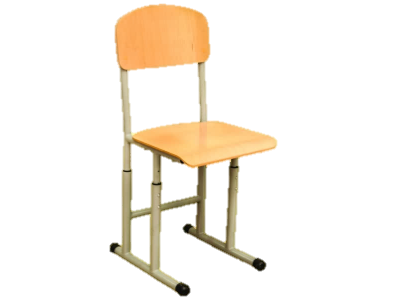 2Vienvietīgs sols skolēniemAugstums mm:H 580 - 760Materiāls: laminēta kokskaidu plātne (vēlamais tonis – buks). Galda virsma ne mazāk kā 650 x 500 x 18mm, stūri noapaļoti. Virsmām ir ABS malu apdare. Priekšējais panelis un plaukts zem galda virsmas no laminētas skaidu plātnes (biezums ne mazāk kā 16 mm). No abām pusēm pakarināmie āķīši. Metāla rāmis no apaļas caurules vismaz 25 mm diametrā, regulējams augstums vismaz 3 pozīcijās. Nodilumizturīgs pulverkrāsojums. Galda karkasa uzmavas un aizbāžņi ir no polietilēna un ir uzstādīti pret pašizkrišanu.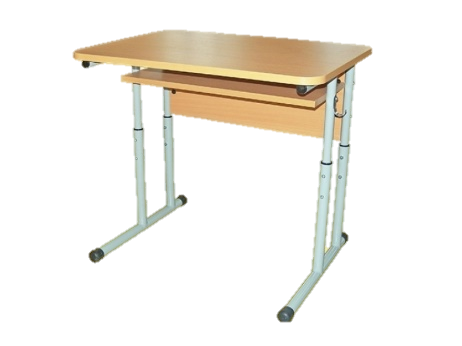 3Skolotāja galdsAugstums mm: H 735Materiāls: laminēta skaidu plātne (vēlamais tonis – buks). Galda virsma ne mazāk kā 1500 x 600 x 24mm. Virsmai ir ABS malu apdare. Priekšējais panelis no laminētas skaidu plātnes, vēlams vienā pusē 4 izvelkamas atvilktnes (divas atvilktnes slēdzamas), otrā pusē atvilktne un plaukts zem tās.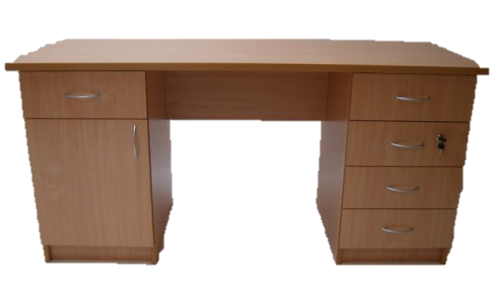 4PlauktsAugstums mm: H 1950Plaukts ar 2 aizslēdzamām vienāda platuma durvīm, izvietotām plaukta apakšējā daļā, un stacionāriem plauktiem simetriski izvietotiem aiz skapja durvīm Materiāls: laminēta skaidu plātne (vēlamais tonis – buks). Korpuss no laminētas skaidu plātnes (biezums ne mazāk kā 16 mm), virsma no laminētas skaidu plātnes (biezums ne mazāk kā 24 mm). Virsmām ir ABS malu apdare. Metāla rokturi pieskaņoti mēbeles krāsai.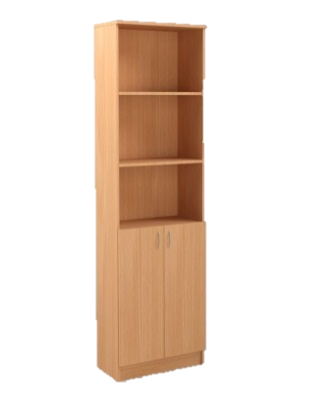 5Zemais dokumentu skapisAugstums mm:H 870Plaukts ar 2 vienāda platuma bīdāmām durvīm ar alumīnija vadotnēm un vienu plauktu simetriski izvietotu aiz skapja durvīm. Plaukta izmēri 870 x 1100 x 400 mm. Materiāls: laminēta skaidu plātne (vēlamais tonis – buks), biezums ne mazāk kā 16 mm. Metāla rokturi pieskaņoti mēbeles krāsai.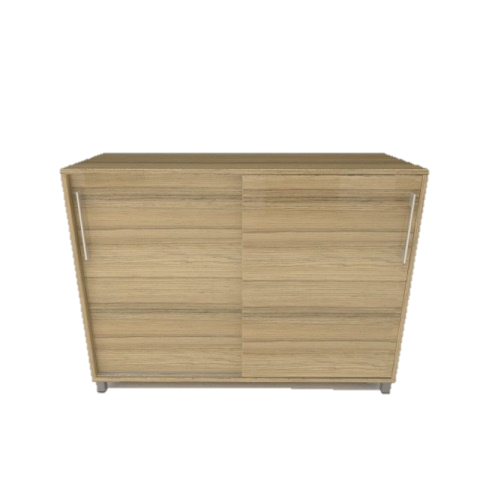 6Biroja krēsls Karlson vai ekvivalents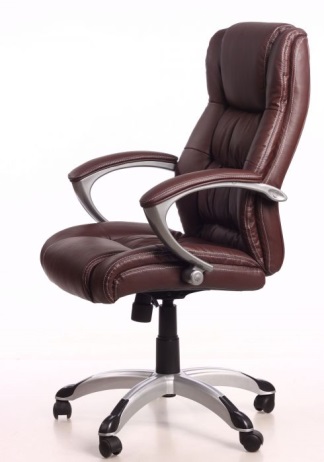 7Biroja krēslsErgonomisks biroja krēsls ar neregulējamiem roku balstiem. Sēdekļa platums vismaz 56 cm, dziļums 54 cm. Materiāls – ādas aizvietotājs, vēlams melns. Roku balsti vēlami melni. Melns plastikāta krustenis ar 5 ritenīšiem, kas paredzēti cietiem grīdas segumiem. Mehānisms ar augstuma regulāciju, grozāms. Nestspēja ne mazāk kā 120 kg.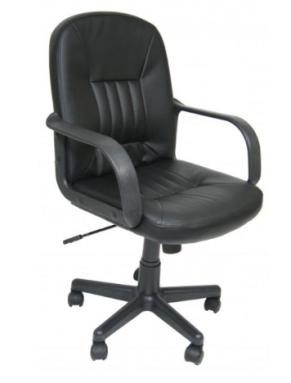 8KrēsliMīksta, polsterēta krēsla atzveltne un sēdeklis, metāla konstrukcija melnā krāsā, auduma krāsa melna, krēslus iespējams savietot vienu uz otra.Platums: 53cmDziļums: 43cmKrēsla augstums: 83cmSēdes izmēri: 53cm x 42cm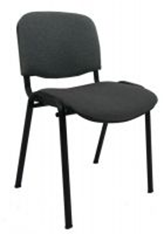 9DatorkrēsliMīksta, polsterēta krēsla atzveltne un sēdeklis. Neregulējami plastmasas roku balsti. Sēdekļa un atzveltnes materiāls – audums, vēlams melnā vai tumši pelēkā krāsā. Sēdekļa izmērs vismaz 47 x 47 cm. Sēdekļa augstumam ir jābūt regulējamam.  Melns plastikāta krustenis ar 5 ritenīšiem, kas paredzēti cietiem grīdas segumiem. Nestspēja ne mazāk kā 120 kg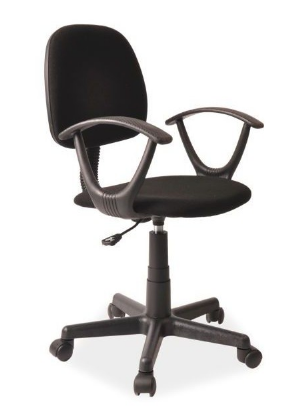 10Stendi izstāžu izvietošanaiPārvietojami stendi uz riteņiem. Plaukti piemēroti grāmatu, žurnālu vai katalogu eksponēšanai. Platums vēlams 3 gb A4 formātu pilnskata izvietošanai. 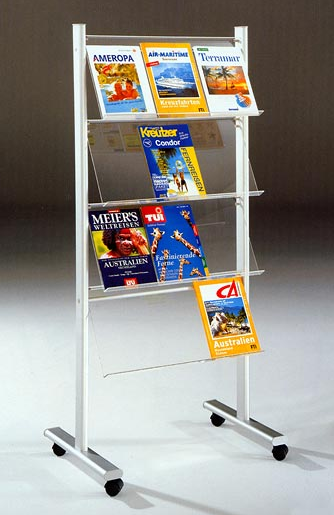 Pretendenta nosaukums*:Amatpersonas vārds, uzvārds*Ieņemamā amata nosaukums*:Amatpersonas paraksts*:Pasūtītājs (nosaukums, adrese, kontaktpersona, tālruņa numurs)Mēbeļu apraksts un līguma summaMēbeļu piegādes un uzstādīšanas laiks (uzsākšanas-pabeigšanas gads/mēnesis)Summa EUR bez PVN2015.gads2014.gads2013.gadsVidējais gada:Pretendenta nosaukums*:Amatpersonas vārds, uzvārds*Ieņemamā amata nosaukums*:Amatpersonas paraksts*:sastādīšanas vietaDatumsNr.p.k.NosaukumsCena par vienu vienību, bez PVN1Skolnieka krēsls. Sēžas augstumi mm:H 380 - 4602Vienvietīgs sols skolēniem. Augstums mm:H 580 - 7603Skolotāja galds. Augstums mm: H 7354Plaukts. Augstums mm: H 19505Zemais dokumentu skapis. Augstums mm:H 8706Biroja krēsls Karlson vai ekvivalents7Biroja krēsls8Krēsli9Datorkrēsli10Stendi izstāžu izvietošanaiKOPĀ*KOPĀ*PVNPVNKOPĀ AR PVNKOPĀ AR PVNPretendenta nosaukums*:Amatpersonas vārds, uzvārds*Ieņemamā amata nosaukums*:Amatpersonas paraksts*:Kandavā	2016.gada _______________